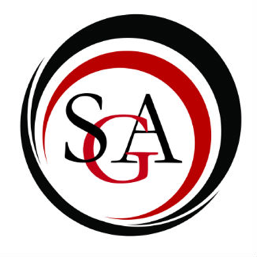 Call to order:  6:01 pmRoll CallApproval of MinutesSo move: TonySecond: Zhamya Passes Officer ReportsPresident: Seungho LeeHunter Hayes concert this week, please be there and represent but also have fun. President Patterson is coming to our meeting October 8th, try to wear Mansfield gear or something nice, do not wear other universities clothing. Bring motions, I am not sure if he is staying for the whole meeting.Vice President: Tony MastroianniCarl and I decided to have country music playing tomorrow and Thursday in South Hall. Bringing up in new business that we need to appoint a representative for APC. I also want to have a small event and partner with WNTE again, hopefully next week or the week after. Treasurer: Leanna HodgeSGA Balance: $97,589.82COF Balance:  $494,961.94Parliamentarian: Zhamya Hampton Roberts Rules of Order power point is attached.For name tags we will put the phrases on the back that you can use during the meeting.PR Director: Katelyn BlakePR committee after this meeting, please stay. Secretary: Paige WhitfieldJust going over the attendance policy. It is 3 excused absences and on that 3rd you are removed, 2 unexcused absences and on the 2nd you are removed. Please email me if you are planning on missing a meeting.  Director of Technology: Ashley DunningStill working on updating the website. Committee ReportsUniversity Committee Reports:University Senate:NRAcademic Affairs Committee: Will be meeting next week.General Education Subcommittee:NRLibrary Advisory:NRAcademic Planning:NRStudent Affairs and Admissions Committee:NRAdministrative Affairs and Elections:NRCCSI:NRTech Committee:NRHouse of RepresentativesACDA and PCEMA: Bonfire this Sunday at 5:00 pm located by Butler on the hill.BSU: NRCommunity Service Club:Working on combing with the Social Work Club to do service events together. Geoscience Club:NRHistory: NRHSSGA: NRMen for Progress:NRIssa Girls Thing:NRSocial Work Club: NRSVA:NRWNTE:Still reaching out to any and all student organizations to schedule weekly shows for music and news. We also provide free DJ services for campus events still. SAAC:NRFlashlight:NRTable Tennis:NROld BusinessMotion to discuss Tennis CourtsSo move: AshleySecond: JennaRetract motion: LeeNew BusinessLeanna COF:Motion to move $25,000 for production costs for the Hunter Hayes concert.passesMotion to approve a performer for Issa Girls Thing for homecoming weekend (Friday), 4th) for $4,000PassesMotion to hear the application of William TurnerMotion to sponsor Homecoming festivities (supplies, etc.) est. $230PassesMotion to appoint a representative for Academic Planning. (Fridays 11:30am)Carl was appointedMove to approve funding for T-shirts that will be used as an incentive to get students to come to games. ($800 for 100 shirts)Move to change funding from $800 to $1,000PassesMotion to discuss flex funds and meal plans (100 flex is not enough and that it should be an option to not have one at all).Retract motionSenator CommentsFaculty Representative (Dr. Ranney) Welcome Will Turner. I will be out to play some table tennis. Congratulations to Carl. Good conversations tonight. Have your plan laid out on paper, once you have your committee reports bring it here.Faculty Advisor (Dusty Zeyn)I would like to challenge you all to bring a friend next week to get more student involvement, feedback, discussion. I hope to see you all Friday. AnnouncementsMUSVO: We are planning first couple events and we are thinking about a fundraiser. Elected public relations position.BSU – Meeting in alumni 317, 4-6 pm (hot student summer) (hot food challenge afterwards)Softball – 10 pm throwback game Men for Progress: Meetings are Wednesday 4-5pm in alumni 317. We just had a fundraiser yesterday that went really well. History Club:  Baking and selling cookies Wednesday – Friday in Belknap Homecoming is coming up (think about if you would be interested in running)Issa girls thing – sycamore MPR room 6:30pm Dusty: Next week we are doing the Red flag campaign, It’s On Us (new campaign) look for more information on that coming up, women’s center and possibly BSU collaboration next week. Tuesday, October 1st - Sex Signals in Straughn at 7:30Wednesday there is going to be awareness dayThursday possible candle lighting (stay tuned)Friday wear red Housing application for 2021 starts Tuesday October 1st.October 1st has opening RasBBQ collaboration with Issa Girls Thing was a great successShayne - Thursday 8:00 pm in MPR of Oak collaboration with e-sports club (super smash tournament 1st place and runner up will receive a bookstore prize).Geoscience – Fundraiser with selling shirts, it is up on the website. On the Facebook page of Geoscience club.Public Q & AAdjournment So move: ZhamyaSecond: JennaPasses